SAVOIR REVISER UN TEXTE OU SON TEXTE DU POINT DE VUE DE L’ORTHOGRAPHE.6 séances d’une heure pour consolider ses compétences d’orthographe grammaticale et lexicale.D’après une proposition de Marie-Rose Bertucci, professeur de lettres au collège de GuénangeOBJECTIFS Motiver l’enseignement de l’orthographeExpérimenter des méthodes pour créer des automatismesLa construction des séances s’appuie sur les attendus de fin de CM2 et de fin de sixième dans le domaine de l’étude de la langue :ATTENDUS DE FIN D’ANNEE DE CM2Acquérir l’orthographe grammaticale : Ce que sait faire l’élève- Il distingue les classes de mots, selon qu’ils subissent ou non des variations. Il repère les variations qui affectent l'adjectif et le pronom.- Il comprend la notion de participe passé et travaille sur son accord quand il est employé avec le verbe être.- Il maîtrise l’accord du verbe avec le sujet, même quand celui-ci est inversé.- Il connaît le passé composé et comprend la formation du plus-que-parfait de l’indicatif.- En plus des temps déjà appris, il mémorise le passé simple et le plus-que-parfait pour : être et avoir, les verbes du 1er et du 2e groupe ; les verbes irréguliers du 3e groupe : faire, aller, dire, venir, pouvoir, voir, vouloir, prendre.- Il identifie les marques de temps du passé simple.- Sur le plan morphologique, il repère le radical, les marques de temps et les marques de personne.Acquérir l’orthographe lexicale : Ce que sait faire l’élève-  Il orthographie correctement les mots invariables appris en grammaire grâce à l’acquisition d’automatismes.ATTENDUS DE FIN D’ANNEE DE 6e En rédaction de textes dans des contextes variés :- réaliser les accords dans le groupe nominal (déterminant, nom, adjectif), - réaliser les accords entre le verbe et son sujet dans des cas simples (sujet placé avant le verbe et proche de lui, sujet composé d'un groupe nominal comportant, au plus, un adjectif ou un complément du nom ou sujet composé de deux noms, sujet inversé suivant le verbe) - réaliser l'accord de l'attribut avec le sujet. - Connaitre les régularités de marques de temps et de personne aux temps simples pour les verbes des 1er et 2e groupes et pour les verbes faire, aller, dire, venir, pouvoir, voir, vouloir, prendre.- Raisonner pour analyser le sens des mots en contexte et en prenant appui sur la morphologie.- Être capable de repérer les principaux constituants d’une phrase simple et complexe. PRIORITÉS- S’assurer de la capacité des élèves à identifier le verbe conjugué de la phrase simple et les groupes syntaxiques pour réaliser les accords dans le groupe nominal ainsi qu’entre le sujet et le verbe.- Mettre à profit les effectifs réduits pour faire pratiquer les manipulations et verbaliser les raisonnements permettant d’identifier le verbe et les groupes syntaxiques et de réaliser les accords.- Insister sur les régularités dans les marques de personne pour les différents temps.DIFFERENTIATION PEDAGOGIQUE PREVUEUn principe pédagogique a été retenu par l’équipe des professeurs du collège : - travailler les mêmes compétences en soutien et en approfondissement - et présenter les mêmes supports d’activités mais différentier en variant le niveau de difficulté, notamment par la longueur des textes.Ainsi, afin de ne pas stigmatiser les élèves en difficultés, les groupes ne seront pas nommés « soutien » et « approfondissement »   mais Groupes A, B, C…DEMARCHES PEDAGOGIQUES ATTENDUES Des démarches de différenciation sont à prévoir au sein de chaque séance, les élèves de chaque groupe, bien que regroupés selon des profils « à besoins » et « approfondissement », auront des besoins différents, et les élèves ayant obtenu des résultats « fragiles » dans la maîtrise des compétences des évaluations nationales peuvent présenter des écarts importants avec ceux ayant obtenu des résultats « satisfaisants » comme « à besoins ».Les heures de soutien et d’approfondissement sont l’occasion de prendre le temps d’accompagner la maîtrise d’une compétence précise. Dans ce contexte, ritualiser des temps de verbalisation par l’élève (que fais-je ? pourquoi ? comment ?) comme des temps d’explicitation du professeur, permettra de clarifier les situations d’apprentissage et de faciliter le transfert des connaissances et compétences lors de situations de travail nouvelles. La formalisation du suivi des apprentissages (cahier, pages dédiées dans un classer) peut être un outil au service d’un enseignement explicite ; les traces écrites doivent alors être systématisées (par exemple, en fin de séance, pour favoriser la prise de conscience des apprentissages, écrire une phrase répondant à la question « qu’est-ce que j’ai appris ? »).Il s’agit avant tout de penser des situations de travail différentes du cours ordinaire de français permettant un exercice privilégié de la compétence ciblée pour assurer son acquisition et sa consolidation (variations nécessaires à la mise en œuvre d’une différenciation pédagogique). Ces heures sont donc décrochées du cours de français, mais elles peuvent ancrer le travail sur des points d’articulation.DEROULE DES SESSIONS En préalable…Plusieurs principes ont présidé à la construction de ces sessions :	- un même format : 6 séances hebdomadaires d’une heure entre deux périodes de vacances scolaires	- Une première séance commune axée sur la motivation des activités, l’explicitation des méthodes et le recueil des représentations des élèves face à leurs difficultés - une activité jauge (dictée, lecture, rédaction…) en début de session qui sera reprise en dernière séance et permettra aux élèves de mesurer les premiers progrès- des séances qui aboutissent à la verbalisation écrite ou orale de savoirs et méthodes découvertsLe déroulé général des séances consacrées à l’orthographe :DETAIL DES SIX SEANCESLes six séances sont présentées au format paysage pour que certaines pages puissent être projetées aux élèves. Les explications ou commentaires pour le professeur apparaissent en bleu.Les dictées présentent des variations selon qu’elles sont destinées aux séances de soutien ou d’approfondissement. Les propositions de préparation sont indicatives et peuvent varier selon le niveau des élèves.Séances 1 et 2 : communes aux groupes de soutien et d’approfondissementEn guise d’introductionRappeler rapidement l’organisation générale et les objectifs de ces six séances, notamment la dictée jauge qui sera un témoin des progrès possibles en orthographe.SEANCE 1 : DICTEE-JAUGE 1 d’après L’œil du loup, PENNACPour gagner du temps, la dictée jauge peut être faite en classe ordinaire sans correction mais les copies sont récupérées par le professeur chargé des séances qui les remettra aux élèves de son groupe.Récupérer les copies et recueillir à l’oral les représentations des élèves sur les difficultés en orthographe. Le texte sera projeté pour susciter les remarques des élèves et commenter rapidement leurs erreurs.Mon mémo des erreurs Cf FICHE en annexeUne fiche individuelle de classement des erreurs : « Mon mémo des erreurs » sera régulièrement complétée par l’élève durant ces séances mais aussi au cours de l’année. Elle lui permettra de recenser ses erreurs mais aussi de les comprendre en les classant dans une typologie simplifiée qui différencie ce qui relève de la mémorisation et ce qui relève de l’application de règles.Le loup marche dans sa cage. Depuis deux jours, il voit ce garçon qui le regarde fixement. Mais il ne veut pas changer ses habitudes, il continue à marcher, il essaie de ne pas s’occuper du visiteur et il attend son départ. 	Cependant, le garçon ne bouge pas, il reste là, il ne parle pas, ne rit pas, tandis que les enfants crient et s’agitent. Il met les mains dans ses poches et, tout à coup, il ferme un œil. APPROFONDISSEMENT : 	Alors le loup se pose des questions : - Que veut-il ? Que fait-il ? Je le vois mais je ne sais rien de lui. Je me demande ce qu’il pense.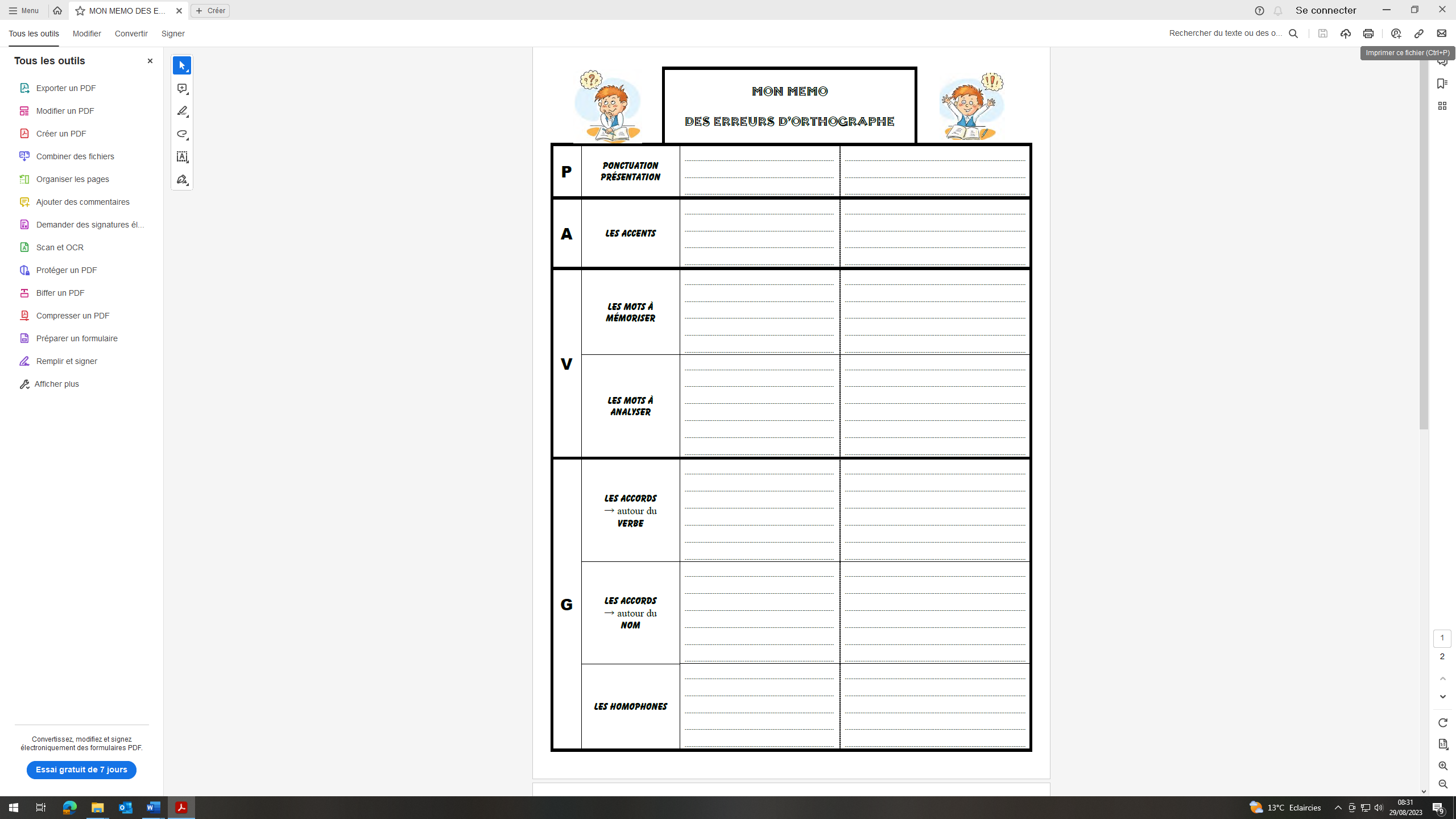 SEANCE 2 : BILAN : Motiver et expliciter le travail de ces six séances « A quoi sert l’orthographe ? » Cf. DIAPORAMA en annexeEcrire une phrase avec une orthographe la plus fantaisiste possible. Un élève tente de les lire à voix haute. Ils réécrivent leurs phrases. L’élève revient lire à voix haute et témoigne de sa compréhension. Les élèves rédigent la conclusion : l’orthographe sert à comprendre.Suite d’exercices ludiques pour montrer que l’orthographe a du sens.Séance 3 : qu’est-ce que relire une dictée ou un texte ?DICTEE 2 : d’après Tistou les pouces verts, DRUONIl s’agit de réactiver et utiliser la technique des lunettes du premier degré : les chaines d’accords : S-V (j’entoure le verbe conjugué et je fais une flèche vers le sujet) et dans le GN (j’entoure le déterminant, le nom, l’adjectif et je les relie.)1) PREPARATION : noter au tableau les mots difficiles (en italique) et la conjugaison au passé simple des verbes avoir et voir.2) Dicter le texte et demander aux élèves de « se relire » sans consignes particulières. → « Qu’avez-vous fait ? », « Combien d’erreurs avez-vous corrigées ? », « Qu’est-ce que se relire ? »→ recueil de leur parole et mise au point → proposer deux activités/technique de relecture : vérification et marquage des accords sujet-verbe et vérification et marquage des accords dans le GN (crayon à papier)3) Guider oralement la révision des accords sujet-verbe - Demander combien d’erreurs ont été corrigées.4) Guider à l’oral la révision des accords déterminant- nom - adjectif - Demander combien d’erreurs ont été corrigées.5) Projeter le texte et refaire collectivement les deux révisions en insistant - sur les marques de révision - et surtout sur l’activité de vérification qu’elles permettent.6) VERBALISATION GUIDEE/AUTONOME DES TECHNIQUESA l’écrit : La technique des lunettes du premier degré : les chaines d’accords : S-V et dans le GN + les accords difficilesTistou visita le zoo mais il eut une mauvaise surprise. Il avait imaginé un paradis où les animaux étaient libres, où les boas faisaient la gymnastique autour de la jambe de la girafe, où le kangourou mettait un petit ours dans sa grande poche pour l’emmener en promenade.Au lieu de cela, il ne vit que des cages sombres. Les lions déprimés dormaient tristement devant des gamelles sales. Les tigres vivaient avec des tigres et les singes avec les singes. APPROFONDISSEMENT : Il voulut donner des biscuits secs à une panthère qui tournait en rond derrières ses barreaux noirs mais deux gardiens arrivaient vers lui.Séance 4 : L’accord SUJET-VERBE + L’accord dans le GNSéance de consolidation des compétences de révision d’un texte vue en séance 2Entrainement à partir d’une dictéeDICTEE 3 : d’après La fameuse invasion de la Sicile par les ours, BUZZATI1) PREPARATION : - RAPPEL : retour à la trace écrite de la séance précédente - donner les mots difficiles au tableau et la conjugaison au passé simple d’un verbe en -ER 2) Dictée du texte3) Travail des lunettes en quasi-autonomie/autonomie en approfondissement 	- Les élèves sont invités à conserver les marques de leur activité de révision du texte et à compter les erreurs corrigées.4) Correction 	- Phrase après phrase, les élèves indiquent les erreurs d’accord qu’ls n’ont pas corrigées : elles sont l’indication d’un problème résistant que l’on peut expliciter.4) VERBALISATION GUIDEE/AUTONOME DES TECHNIQUESBILAN :- projection du texte et correction commentée- retour à la trace écrite et au détail des activités de révision : rechercher, marquer et vérifier soigneusement les accords.- Retour individuel à la fiche « Mon mémo des erreurs »Dans les montagnes majestueuses de la Sicile, vivait le roi des ours, Léonce. Un jour, il alla ramasser des champignons avec son jeune fils Tonin. Alors qu’il s’était éloigné, deux chasseurs cruels surprirent l’ourson seul, le ligotèrent comme un vulgaire paquet et le portèrent dans la plus grande ville de la vallée.Le roi, découragé, appela pendant des heures mais seul l’écho des cavernes sombres lui répondait dans un silence mortel. APPROFONDISSEMENT : De retour dans sa tanière, Léonce raconta que son jeune fils était tombé d’un rocher. Il n’avait pas le courage de dire la sinistre vérité.Séance 5 : Travailler l’orthographe lexicale avec les familles de mots et leur formationIl s’agit de proposer une séance consacrée aux techniques de révision orthographique liées au lexique :- la formation des mots (préfixe, radical et suffixe) : savoir décomposer un mot,- la recherche des familles de mots : savoir retrouver un radical commun et fréquent pour orthographier des mots rares,- retrouver les consonnes finales muettes par le féminin ou les familles de mots.DICTEE 4 : d’après Blanche-Neige, GRIMM1) Dictée à trous pour le niveau soutien (option possible pour le niveau approfondissement : dictée « classique »)Le texte à trous est projeté mais les élèves le prennent en notes intégralement.2) Révision et correction : choisir quelques mots à analyser : demander aux élèves comment ils l’ont orthographié correctement pour réactiver les automatismes acquis en orthographe lexicale	EX : les familles de mots : apeuré → peur, pointues→ point, malheureuse→ malheur, bonheur, 	EX : les consonnes finales muettes révélées par le féminin : petit, charmant, long	Ex : les consonnes finales révélées par la famille de mots : nuit, repos, couverts, lit, draps	EX : les accents circonflexes, marque d’un s disparu : forêt, bêtes, côté. 3) Bilan : Verbalisation et classement guidés/plus autonome des techniques avec des exemples du texte.Dans la vaste forêt, la malheureuse fillette était désespérément seule tellement apeurée qu’elle regardait derrière chaque feuille sur les arbres, ne sachant que faire ni que devenir. Elle commença à courir, se blessant aux épines et sur les pierres pointues. Elle voyait les bêtes sauvages qui s’approchaient d’elle mais qui ne lui faisaient pas de mal. Elle courut ainsi droit devant elle. Quand la nuit tomba, elle eut le bonheur de trouver une petite maison où elle entra pour trouver un peu de repos.Tout était petit dans cette maison en miniature, mais très propre et très charmant. Elle vit sur une petite table, une nappe blanche, sept petites assiettes avec les couverts. Sept petits lits s’alignaient côte à côte le long du mur, avec des beaux draps blancs et frais. Dans la vaste forêt, la malheureuse fillette était désespérément seule tellement apeurée qu’elle regardait derrière chaque feuille sur les arbres, ne sachant que faire ni que devenir. Elle commença à courir, se blessant aux épines et sur les pierres pointues. Elle voyait les bêtes sauvages qui s’approchaient d’elle mais qui ne lui faisaient pas de mal. Elle courut ainsi droit devant elle. Quand la nuit tomba, elle eut le bonheur de trouver une petite maison où elle entra pour trouver un peu de repos.Tout était petit dans cette maison en miniature, mais très propre et très charmant. Elle vit sur une petite table, une nappe blanche, sept petites assiettes avec les couverts. Sept petits lits s’alignaient côte à côte le long du mur, avec des beaux draps blancs et frais. Dans la vaste forêt, la malheureuse fillette était désespérément seule tellement apeurée qu’elle regardait derrière chaque feuille sur les arbres, ne sachant que faire ni que devenir. Elle commença à courir, se blessant aux épines et sur les pierres pointues. Elle voyait les bêtes sauvages qui s’approchaient d’elle mais qui ne lui faisaient pas de mal. Elle courut ainsi droit devant elle. Quand la nuit tomba, elle eut le bonheur de trouver une petite maison où elle entra pour trouver un peu de repos.Tout était petit dans cette maison en miniature, mais très propre et très charmant. Elle vit sur une petite table, une nappe blanche, sept petites assiettes avec les couverts. Sept petits lits s’alignaient côte à côte le long du mur, avec des beaux draps blancs et frais. Séance 6 : repérer les homophones dans un texte en s’appuyant sur le sensD’après Matilda de Roald Dahl1) Dictée à trous pour le niveau soutien (option possible pour le niveau approfondissement : dictée « classique »)Le texte à trous est projeté mais les élèves le prennent en note intégralement.2)  Demander aux élèves de noter au tableau toutes les orthographes possibles pour quelques mots manquants choisis par le professeur / APPROFONDISSEMENT : l’ensemble des mots sera traité3) Révision et correction	- Montrer que, au-delà des « trucs » appris (et utiles), on peut aussi de référer au sens de la phrase : commencer par « mère », puis par les possessifs et les démonstratifs avant d’aller vers la distinction entre la préposition à et l’auxiliaire avoir à la troisième personne du présent de l’indicatif.  Il s’agit de choisir quelques mots à analyser et de demander aux élèves comment ils l’ont orthographié correctement pour réactiver les automatismes acquis en orthographe lexicale. On pourra alors passer à un classement des techniques.	EX : les familles de mots : apeuré → peur, pointues→ point, malheureuse→ malheur, bonheur, 	EX : les consonnes finales muettes et le féminin : petit, charmant, long	Ex : les consonnes finales et la famille de mots : nuit, repos, couverts, lit, draps	EX : les accents circonflexes, marque d’un s disparu mais retrouvé dans la famille d mot : forêt, bêtes, côté 4) Bilan : Verbalisation écrite et classement guidés/plus autonome des techniques avec des exemples du texte.A trois ans, Matilda avait appris toute seule à lire en s’exerçant avec les journaux ou les magazines qui traînaient à la maison. A quatre ans, elle lisait couramment et tout naturellement, elle se mit à rêver de livres. Le seul disponible dans ce foyer, La cuisine pour tous appartenait à sa mère. Lorsqu’il fut terminé, elle connaissait toutes les recettes par cœur et demanda à son père de lui acheter un livre. Celui-ci se demanda ce que Matilda pourrait bien faire d’un livre.A trois ans, Matilda avait appris toute seule à lire en s’exerçant avec les journaux ou les magazines qui traînaient à la maison. A quatre ans, elle lisait couramment et tout naturellement, elle se mit à rêver de livres. Le seul disponible dans ce foyer, La cuisine pour tous appartenait à sa mère. Lorsqu’il fut terminé, elle connaissait toutes les recettes par cœur et demanda à son père de lui acheter un livre. Celui-ci se demanda ce que Matilda pourrait bien faire d’un livre.A trois ans, Matilda avait appris toute seule à lire en s’exerçant avec les journaux ou les magazines qui traînaient à la maison. A quatre ans, elle lisait couramment et tout naturellement, elle se mit à rêver de livres. Le seul disponible dans ce foyer, La cuisine pour tous appartenait à sa mère. Lorsqu’il fut terminé, elle connaissait toutes les recettes par cœur et demanda à son père de lui acheter un livre. Celui-ci se demanda ce que Matilda pourrait bien faire d’un livre.Séances 7 et 8 : appliquer toutes les techniques vues pour réviser son propre texte. Deux activités closent ce travail.Les objectifs visés : - démontrer aux élèves que l’on peut progresser en orthographe - insister sur la fonction première de l’orthographe : faciliter la lecture d’un texte- revenir sur la compétence visée : écrire correctement son propre texteSEANCE 7 : appliquer toutes les techniques vues en dictée1) Remettre les copies de la dictée-jauge de la séance 1 et demander de la corriger en utilisant les techniques travaillées dans l’ordre suivant :	a) les lunettes pour le repérage des verbes conjugués et de leur sujet	b) les lunettes pour le repérage des noms, de leurs déterminants et de leurs éventuels adjectifs épithètes	c) vérification du lexique à partir des familles de mots, des consonnes finales…	d) repérage des homophones et vérification par le sens du texte.Faire la démonstration que les erreurs d’orthographe relèvent de difficultés récurrentes et peuvent être corrigées par un nombre limité d’activités.2) Projeter le texte.Faire compter le nombre d’erreurs corrigées.Bilan :  Montrer qu’il y a des progrès en 6 semaines et recueillir le ressenti des élèves après ces six séances.Le loup marche dans sa cage. Depuis deux jours, il voit ce garçon qui le regarde fixement. Mais il ne veut pas changer ses habitudes, il continue à marcher, il essaie de ne pas s’occuper du visiteur et il attend son départ. 	Cependant, le garçon ne bouge pas, il reste là, il ne parle pas, ne rit pas, tandis que les enfants crient et s’agitent. Il met les mains dans ses poches et, tout à coup, il ferme un œil. APPROFONDISSEMENT : 	Alors le loup se pose des questions : - Que veut-il ? Que fait-il ? Je le vois mais je ne sais rien de lui. Je me demande ce qu’il pense.Séance 8 : appliquer toutes les techniques vues pour réviser son propre texte1)On propose le sujet suivant aux élèves : « Alex se promène dans la forêt. Soudain, il entend un bruit derrière lui. Il se retourne et… ». Imagine la suite de ce récit en une dizaine de lignes. 2) Ils sont invités à corriger leur texte en appliquant une nouvelle fois les techniques travaillées et en laissant les marques de révision.3) A l’oral : combien d’erreurs avez-vous corrigé ? Lesquelles ? Cette activité peut être menée en classe ordinaire.Exemple de début de rédaction révisée :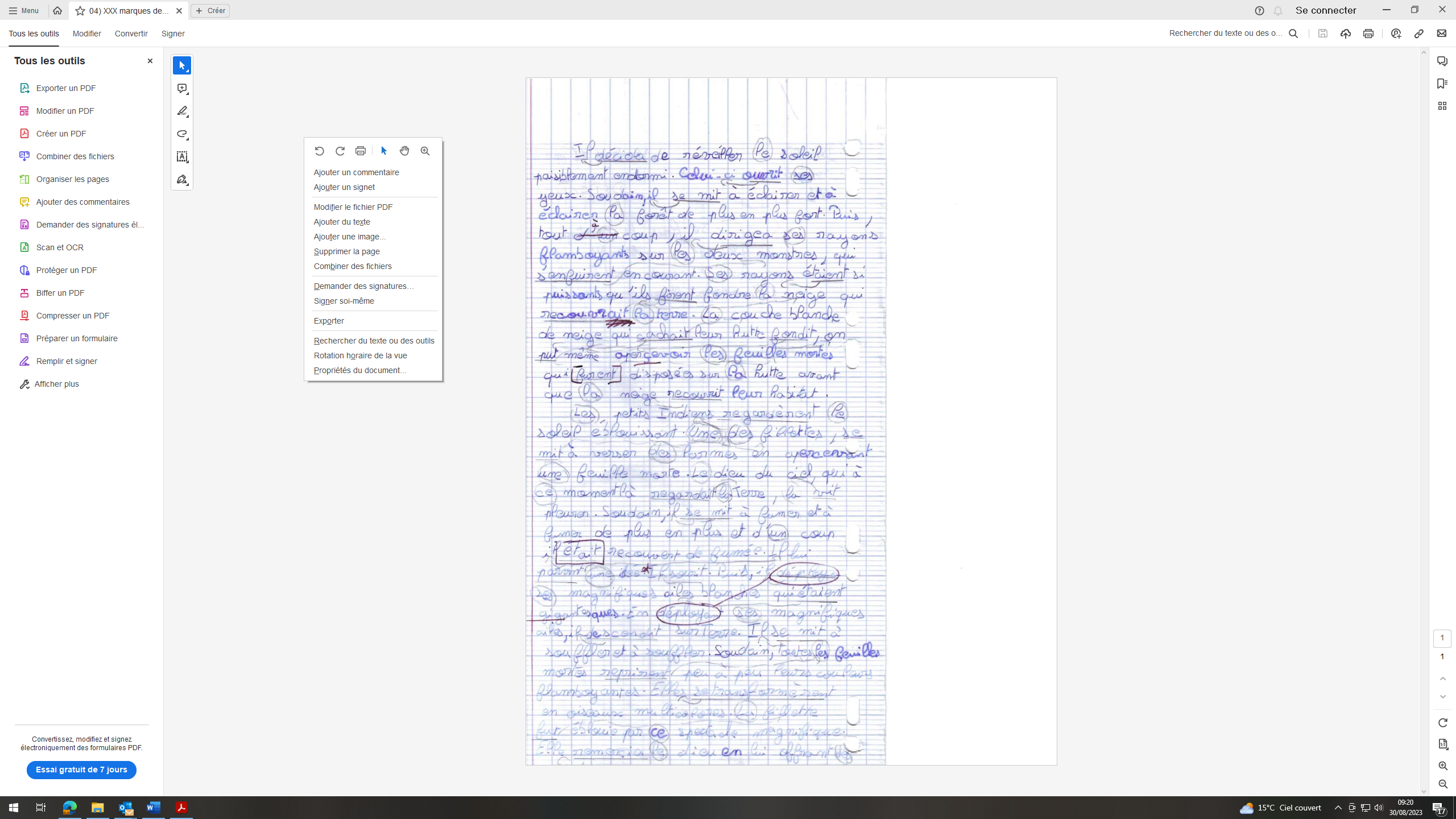 PROLONGEMENTS- Les techniques travaillées seront régulièrement réactivées au cours de l’année aussi bien en dictée qu’en rédaction. - La fiche « Mon mémo des erreurs » sera régulièrement complétée.- La dictée-jauge pourra être refaite et évaluée au cours des deuxième et troisième trimestres. Compétences d’orthographe grammaticale et lexicale OBJECTIFS : - motiver l’orthographe- donner et expliciter des méthodes pour aller vers des automatismesCOMPETENCES : savoir réviser un/son texte du point de vue de l’orthographeCompétences d’orthographe grammaticale et lexicale OBJECTIFS : - motiver l’orthographe- donner et expliciter des méthodes pour aller vers des automatismesCOMPETENCES : savoir réviser un/son texte du point de vue de l’orthographeGroupes A et B (Soutien)Groupe C (Approfondissement)Semaines1 et 21ère séance commune :  DICTEE-JAUGE 1 : d’après L’œil du loup, PENNAC1) Recueillir les représentations des élèves sur les difficultés en orthographe 2ème séance commune  2) Motiver et expliciter : -  « A quoi sert l’orthographe ? » Cf DIAPORAMA                                      - Mon mémo des erreurs Cf FICHE1ère séance commune :  DICTEE-JAUGE 1 : d’après L’œil du loup, PENNAC1) Recueillir les représentations des élèves sur les difficultés en orthographe 2ème séance commune  2) Motiver et expliciter : -  « A quoi sert l’orthographe ? » Cf DIAPORAMA                                      - Mon mémo des erreurs Cf FICHESemaine 3Qu’est-ce que relire/réviser une dictée ou un texte ?DICTEE 2 : d’après Tistou les pouces verts, DRUONLa technique des lunettes du premier degré : les chaines d’accords : S-V + dans le GNVERBALISATION GUIDEE DES TECHNIQUESMêmes objectifs mais supports plus longs et plus complexes.DICTEE 2 : d’après Tistou les pouces verts, DRUONLa technique des lunettes du premier degré : les chaines d’accords : S-V et dans le GN + les accords difficilesVERBALISATION DES TECHNIQUESSemaine 4Entrainement à partir d’une dictéeL’accord SUJET-VERBE + L’accord dans le GNDICTEE 3 : d’après La fameuse invasion de la Sicile par les ours, BUZZATITravail des lunettes en quasi-autonomieMêmes objectifs mais supports plus longs et plus complexes.DICTEE 3 : d’après La fameuse invasion de la Sicile par les ours, BUZZATITravail des lunettes en autonomieSemaine 5Entrainement à partir d’une dictéeLes familles de mots et leur formation pour l’orthographe lexicaleDICTEE 4 : d’après Blanche-Neige, GRIMMFocus sur la formation des mots (préfixe, radical et suffixe) et les consonnes finales muettesVERBALISATION GUIDEE DES TECHNIQUESMêmes objectifs mais supports plus longs et plus complexes.DICTEE 4 : d’après Blanche-Neige, GRIMMFocus sur la formation des mots (préfixe, radical et suffixe) et les consonnes finales muettesVERBALISATION DES TECHNIQUESSemaine 6Entrainement à partir d’une dictéeRepérer les homophones dans un texte et leur donner leur sensDICTEE 5 : d’après Matilda, DAHLVERBALISATION GUIDEE DES TECHNIQUESMêmes objectifs mais supports plus longs et plus complexes.DICTEE 1 : d’après Matilda, DAHLVERBALISATION DES TECHNIQUESSemaines 7 et 8 BILAN : Mesurer les progrèsSéance 7 : DICTEE-JAUGE 1 : d’après L’œil du loup, PENNACSéance 8 : Entrainement à partir d’une rédactionEcrire sans fautes son propre texte- compter les 100 premiers mots d’une rédaction et corriger l’orthographeMêmes objectifs mais supports plus longs et plus complexes.- compter les 150 premiers mots d’une rédaction et corriger l’orthographeBILAN : Mesurer les progrèsDICTEE-JAUGE 1 : d’après L’œil du loup, PENNAC